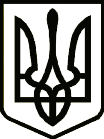 УкраїнаПРИЛУЦЬКА РАЙОННА ДЕРЖАВНА АДМІНІСТРАЦІЯ ЧЕРНІГІВСЬКОЇ ОБЛАСТІРОЗПОРЯДЖЕННЯПро відзначення в районі 77-ї річниці  визволенняУкраїни від нацистських окупантів На виконання Указу Президента від 20 жовтня 2009 року № 836/2009  «Про День визволення України від фашистських загарбників», з метою вшанування полеглих під час Другої світової війни, учасників бойових дій в АТО, їх подвигу та жертовності зобов’язую:1. Провести 28 жовтня 2021 року з нагоди 77-ї річниці визволення України від нацистських окупантів покладання делегацією від району квітів до пам’ятного знаку воїнам–односельчанам, які загинули у роки ІІ світової війни смт Мала Дівиця.2. Затвердити кошторис видатків для забезпечення проведення заходу (додається).3. Фінансовому відділу районної державної адміністрації забезпечити фінансування видатків, пов’язаних із проведенням вищезазначеного заходу, відповідно до затвердженого кошторису за рахунок коштів, передбачених у районному бюджеті на 2021 рік районної державної адміністрації на виконання «Районної програми відзначення державних та професійних свят, фінансового забезпечення ефективного виконання представницьких функцій та інших видатків на 2021 рік» по КТПКВК МБ 0210180 «Інша діяльність у сфері державного управління» КЕКВ 2210.  4. Контроль за виконанням розпорядження покласти на керівника апарату районної державної адміністрації.Голова                                                                                       Геннадій ЛУЦЕНКОДодаток до розпорядження голови                                                                      районної державної адміністрації                                                             26 жовтня 2021 року № 271КОШТОРИСвидатків на забезпечення проведення заходів з нагоди77-ї річниці  визволення України від нацистських окупантів (грн) Квіткова продукція							1100,00(продукція рослинництва, у тому числі тепличного, Код ДК 021:2015 03120000-8 )Всього:									1100,00від_26 жовтня жовтнялютого___________2021 р.          Прилуки			      №271Завідувач сектору інформаційної роботи апарату районної державної адміністраціїТетяна МИРВОДА